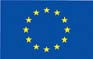 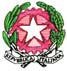 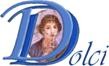 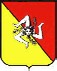 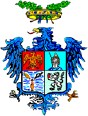 LICEO DELLE SCIENZE UMANE E LINGUISTICO“Danilo Dolci ”Via Fichidindia, s.n.c. - 90124 Palermo - tel. 0916300170 - C.M. PAPM07000PAl Sig.  	Genitore dello/a studente/ssa  	Classe  	Oggetto: Segnalazione mancata frequenza percorsi P.C.T.O.Il Dirigente ScolasticoPreso atto della Legge 107/15 e successivi chiarimentiAi sensi dell’art. 2 del DM 37/2019 e dell’art. 19 dell’OM 205/2019 Visti gli atti d’Ufficio,Sentito il Tutor della classe di appartenenza di vostro/a figlio/aPreso atto dei colloqui formali riferiti alla tematica in oggetto,Considerato che è obbligo effettuare 90 ore di P.C.T.O. nel triennioConsiderato che suo/a figlio/a ha frequentato N° 	su 90 ore previste dalla normaComunica, ufficialmente, che la mancata frequenza del minimo monte ore di alternanza Scuola Lavoro comporta la non ammissione agli Esami di Stato.La presente notifica solleva la scuola da ogni responsabilità conseguente al mancato rispetto della norma.Il Dirigente Scolastico Prof. Matteo Croce